Домашнее задание по «Сольфеджио» 1 классПреподаватель Дробнис Людмила АлександровнаГамма до мажор – играть и петь№ 25 «Как под горкой» петь со словами и нотамиГ.Ф. Калинина «Сольфеджио» рабочая тетрадь страница 17 упражнение б) написать ритм стихотворения.Переписать песню в нотную тетрадь, выучить читать нотами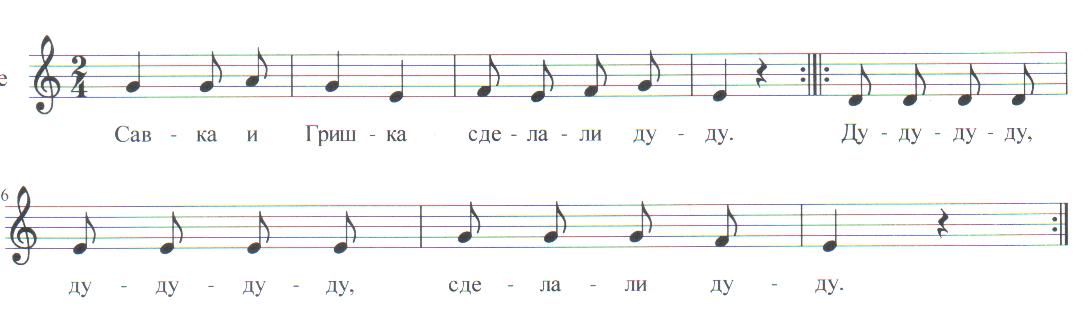 